Transformations Pre-Test 	Name_________________________________Reflect across the line y = 2x – 1.	2.  Find the point of rotation: 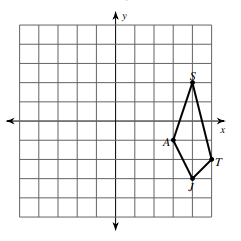 3.  Rotate 90° about (-1, -1)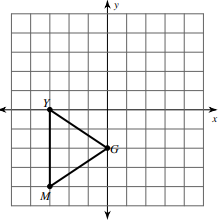 Find the degree of rotation for the two shapes: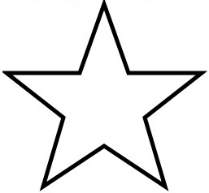 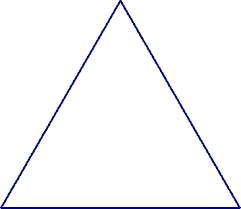  7. ________________         8. _________________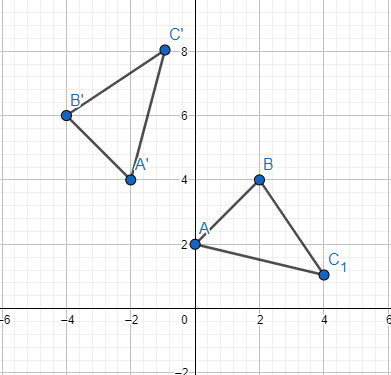 4. Find the number of diagonals for 5. How many lines of symmetry? ____6. Construct the line of reflection below: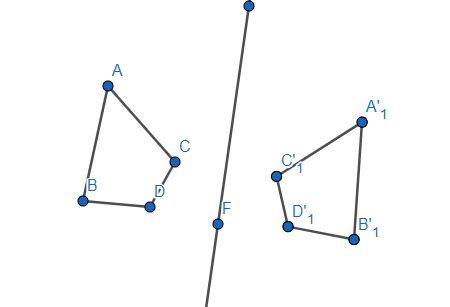 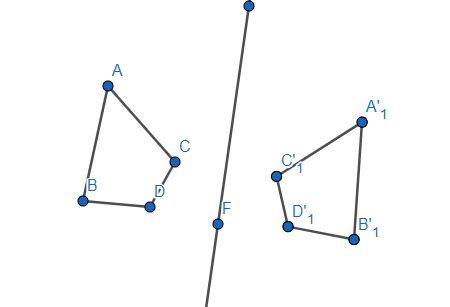 9. Bisect the angle: 10. Construct a perpendicular bisector.	11. Construct a perpendicular line through the point.